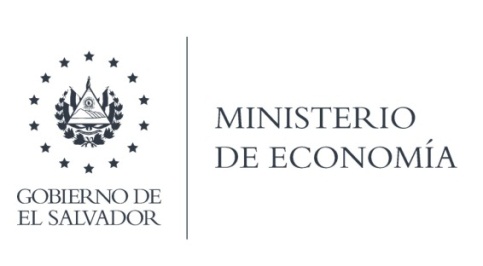 Que la Dirección General de Estadísticas y Censos (DIGESTYC), en atención a la solicitudresponde por medio de correo electrónico, informando y adjuntando lo siguiente:Sobre los puntos solicitados hacemos de su conocimiento que no se investigan los siguientesPuntos:1. Producción agropecuaria de El Salvador desde 1990 hasta 2021 según actividad económica(CIIU). sería con el BCR.2. Importaciones a El Salvador desde 1990 hasta 2021 desagregados por actividad económica(CIIU), de ser posible desagregar también por socios comerciales3. Exportaciones de El Salvador desde 1990 hasta 2021 desagregados por actividadeconómica (CIIU), de ser posible desagregar también por socios comerciales.4. Número de productores acuapónicos en El Salvador. No contamos con esos datos.5. Ubicación Municipal de los productores acuapónicos. No contamos con esos datos.6. Consumo privado de El Salvador desde 1990 hasta 2021 según actividad económica (CIIU).Por lo que puede solicitar esta información al Banco Central de Reserva (BCR), Oficial de información licenciada Flor ldania Romero de Fernández, correo electrónico oficial.informacion@bcr.gob.sv, teléfono 2281-8030, enlace: https://www.transparencia.gob.sv/i nstitutions/bcr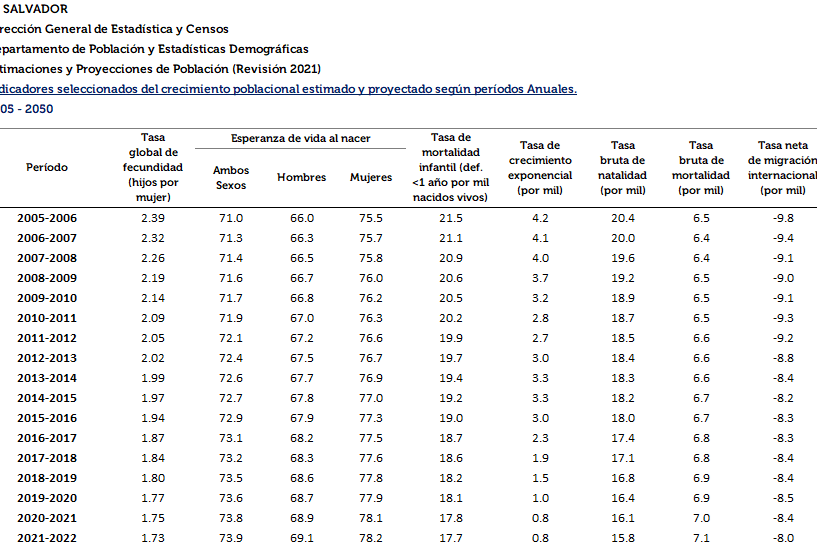 Lic. Laura QuintanillaOficial de InformaciónMINISTERIO DE ECONOMÍA REPÚBLICA DE EL SALVADOR, C.A.Alameda Juan Pablo II y Calle Guadalupe Edificio Cl - C2, Centro de Gobierno. San SalvadorTeléfonos (PBX): (503) 2590-5600www.minec.gob.sv